GOS – 18. 3. 2020Pozdravljeni, se še spomnite tabele z domačimi opravili? Ta naloga je bila vašim staršem tako všeč, da so predlagali, da jo še kdaj ponovimo... No, pa dajmo  Veste, malo prilagojeno sem tudi jaz uvedla doma, otroka sta sicer še majhna, pa vseeno z veseljem opravita vse, kar se dogovorimo. Res je super, da otroci hkrati pomagate, se učite in še zabavate. Vaša naloga je, da si narišete tabelo, v katero boste vpisovali domača opravila, ki jih boste opravili v 14 dneh. Lahko uporabite ta seznam, nekaj s tega seznama ali pa ga naredite čisto po svoji meri. Lp, U. Meta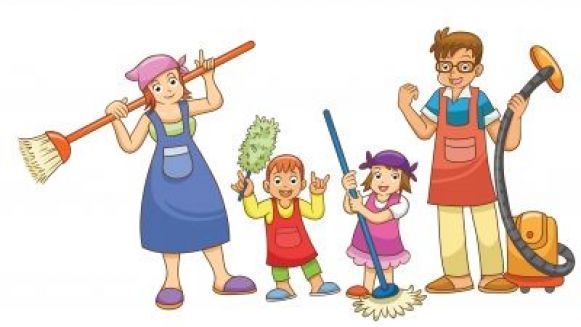 OPRAVILOdatum datumPodpis straševpometanjesesanjebrisanje prahuročno pomivanje posodestrojno pomivanje posodestrojno pranje perila – belostrojno pranje perila – pisanoobešanje perila ali sušenje v sušilnem strojupreoblačenje posteljninelikanjeodnašanje smetičiščenje kopalnicepospravljanje omare z oblačilipospravljanje omare s čevlji